The Hollies				Proposal for Oak Frame Gazebo.Main Street, NewtonNG13 8HNMartyn Saulter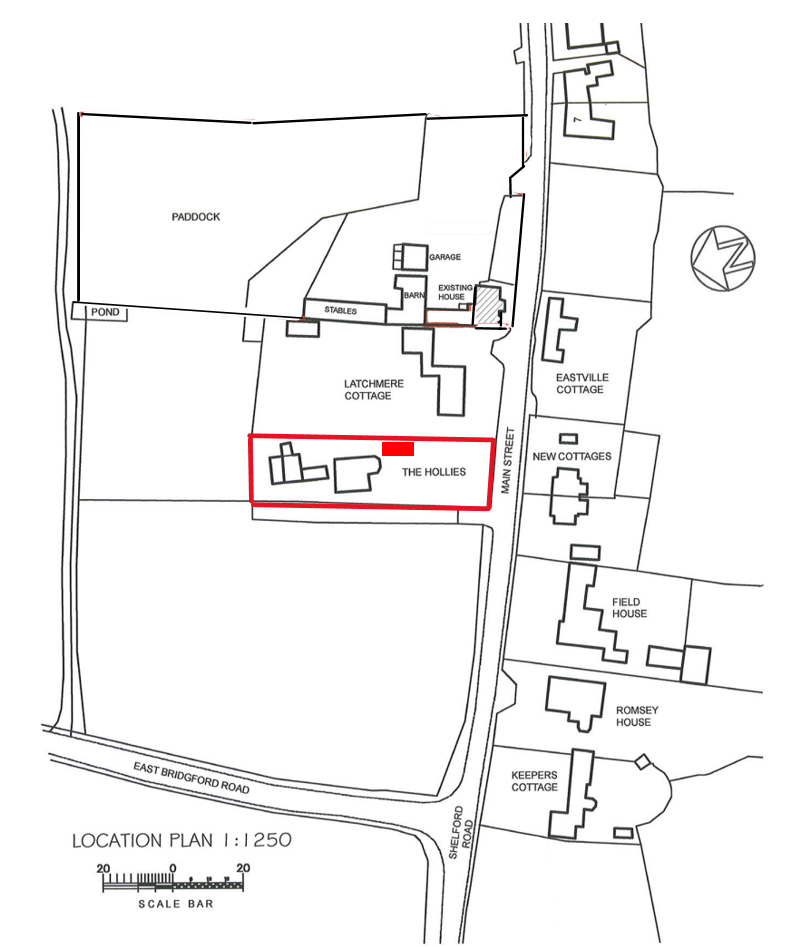 Gazebo – 24M from the Road.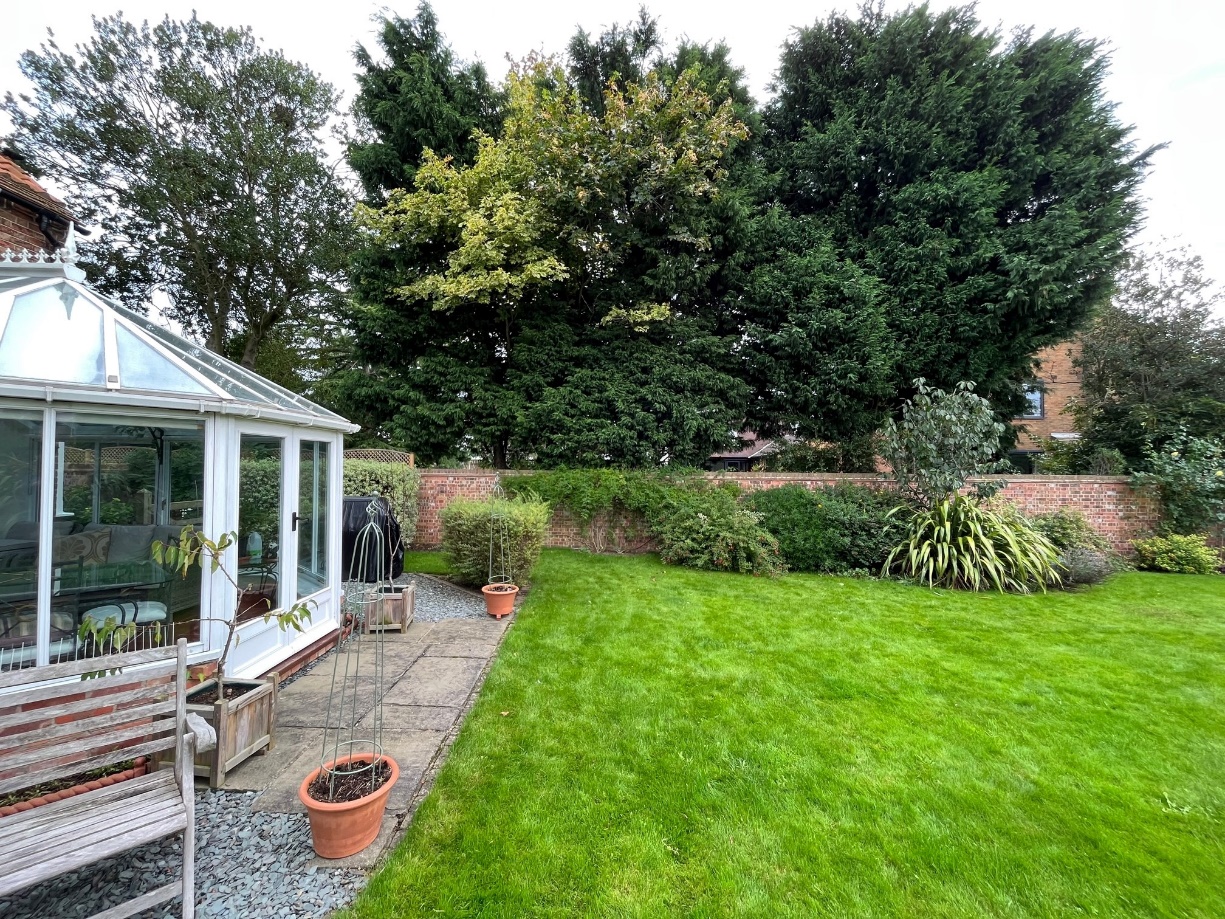 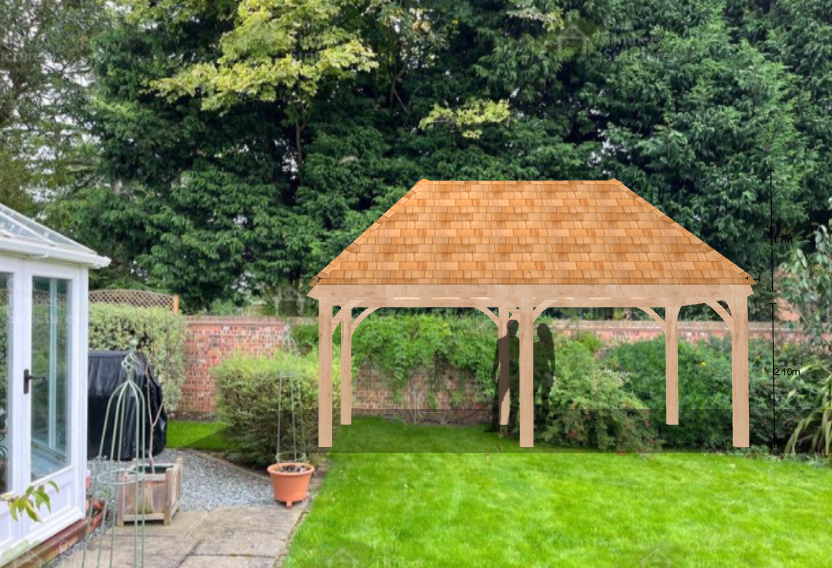 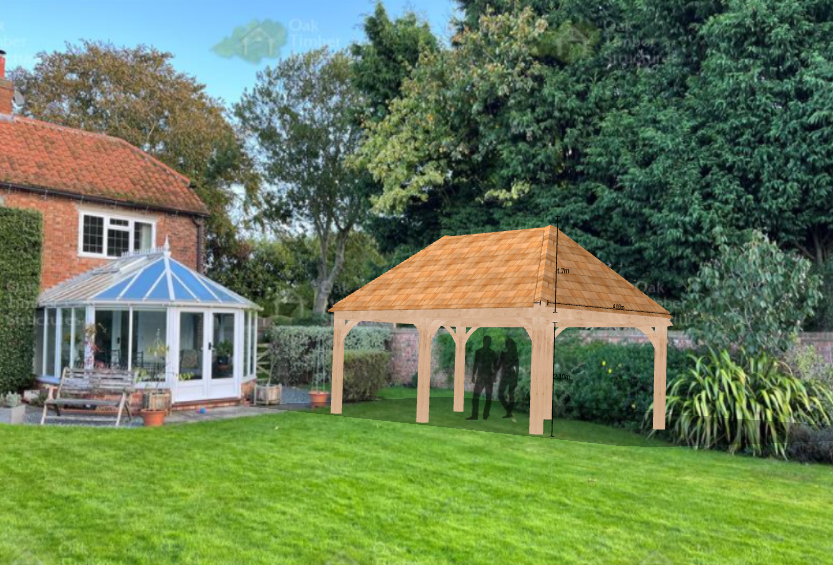 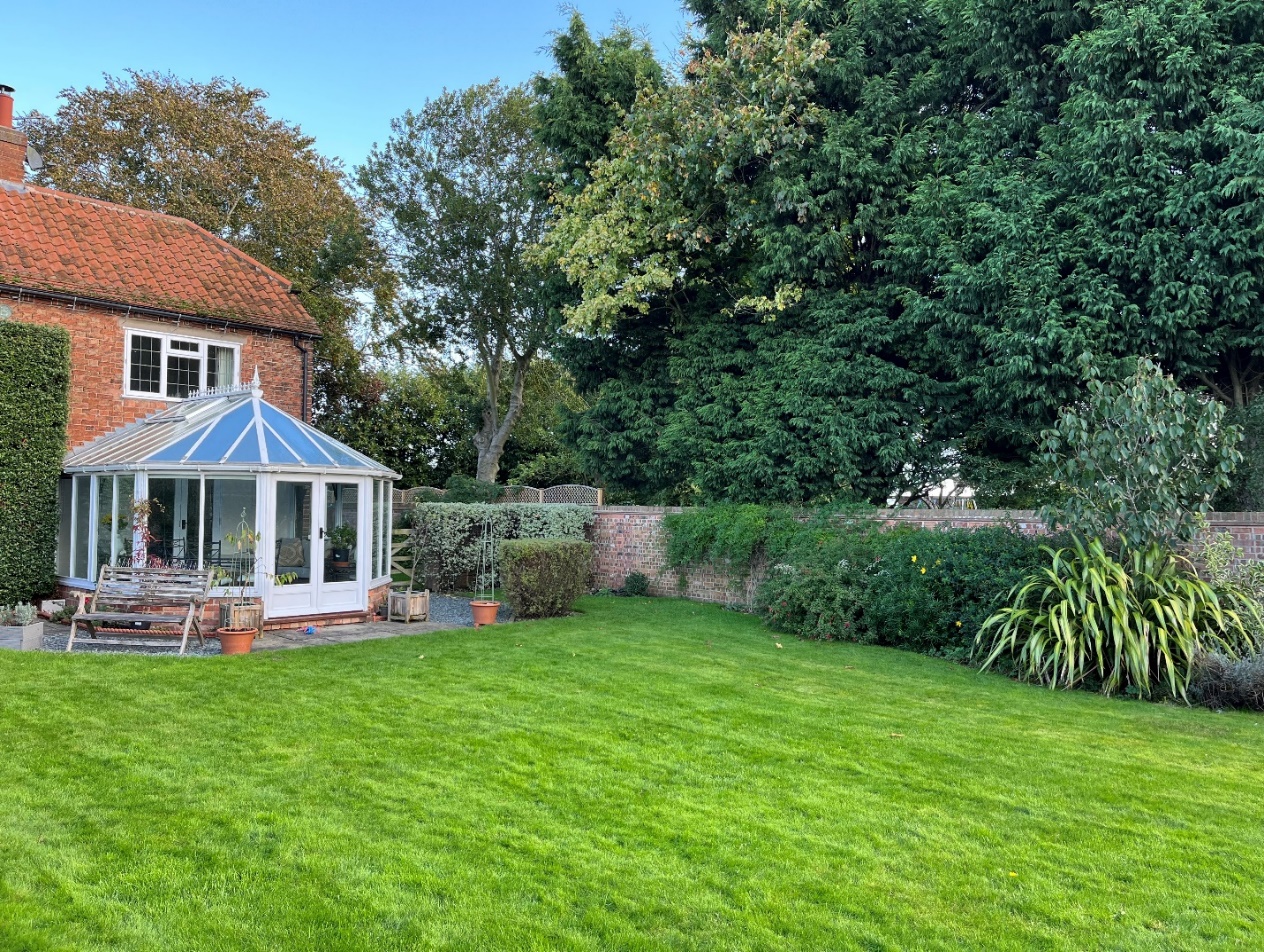 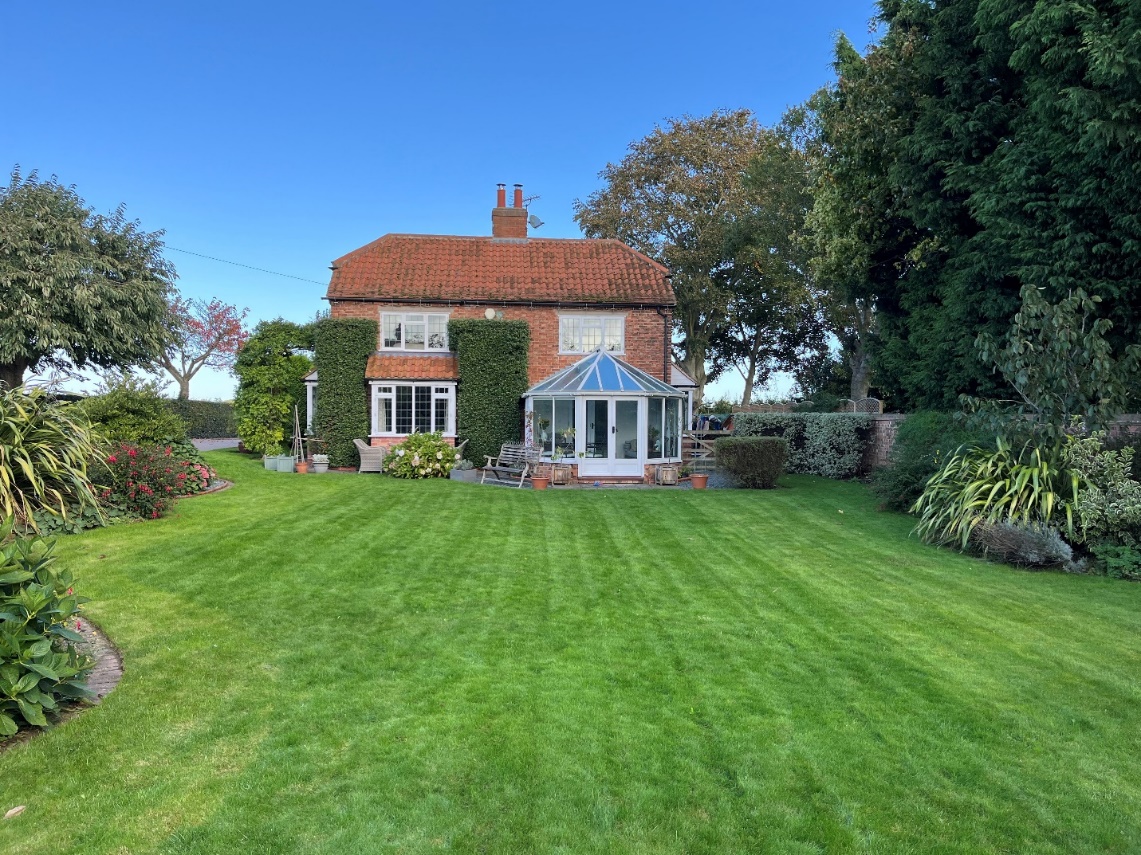 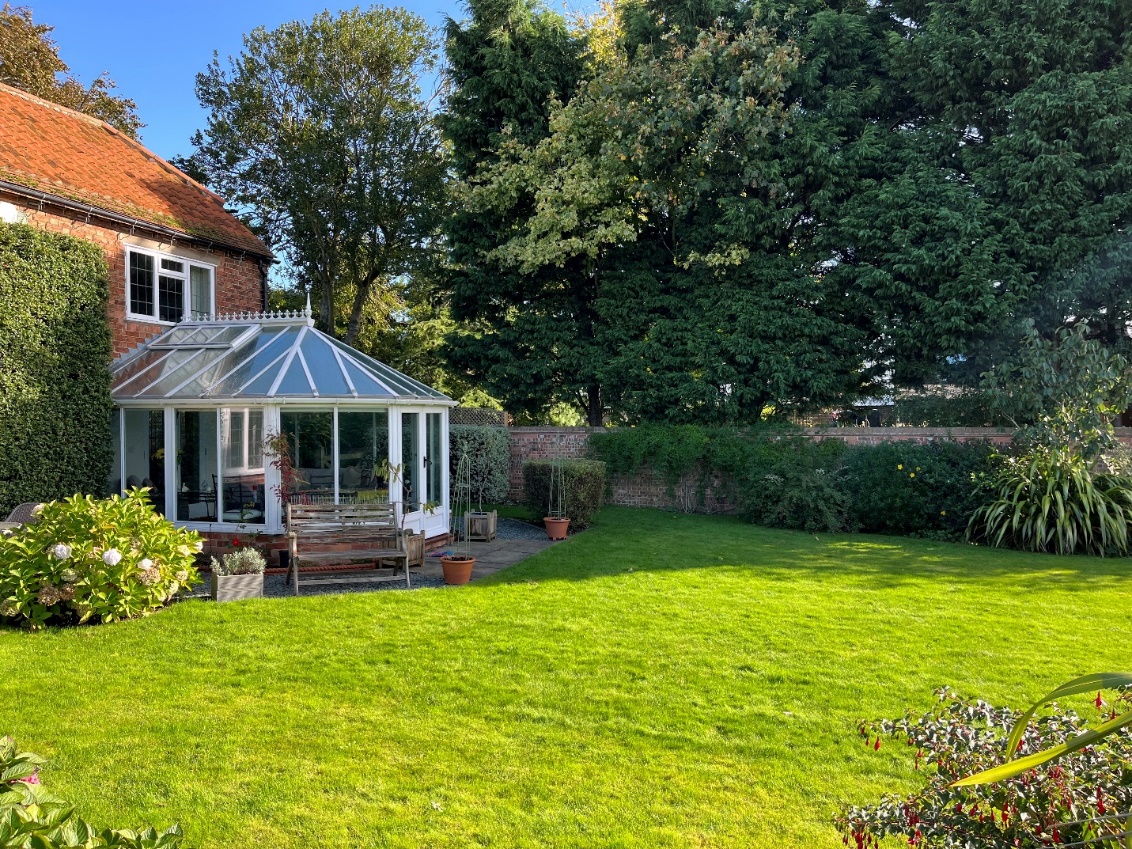 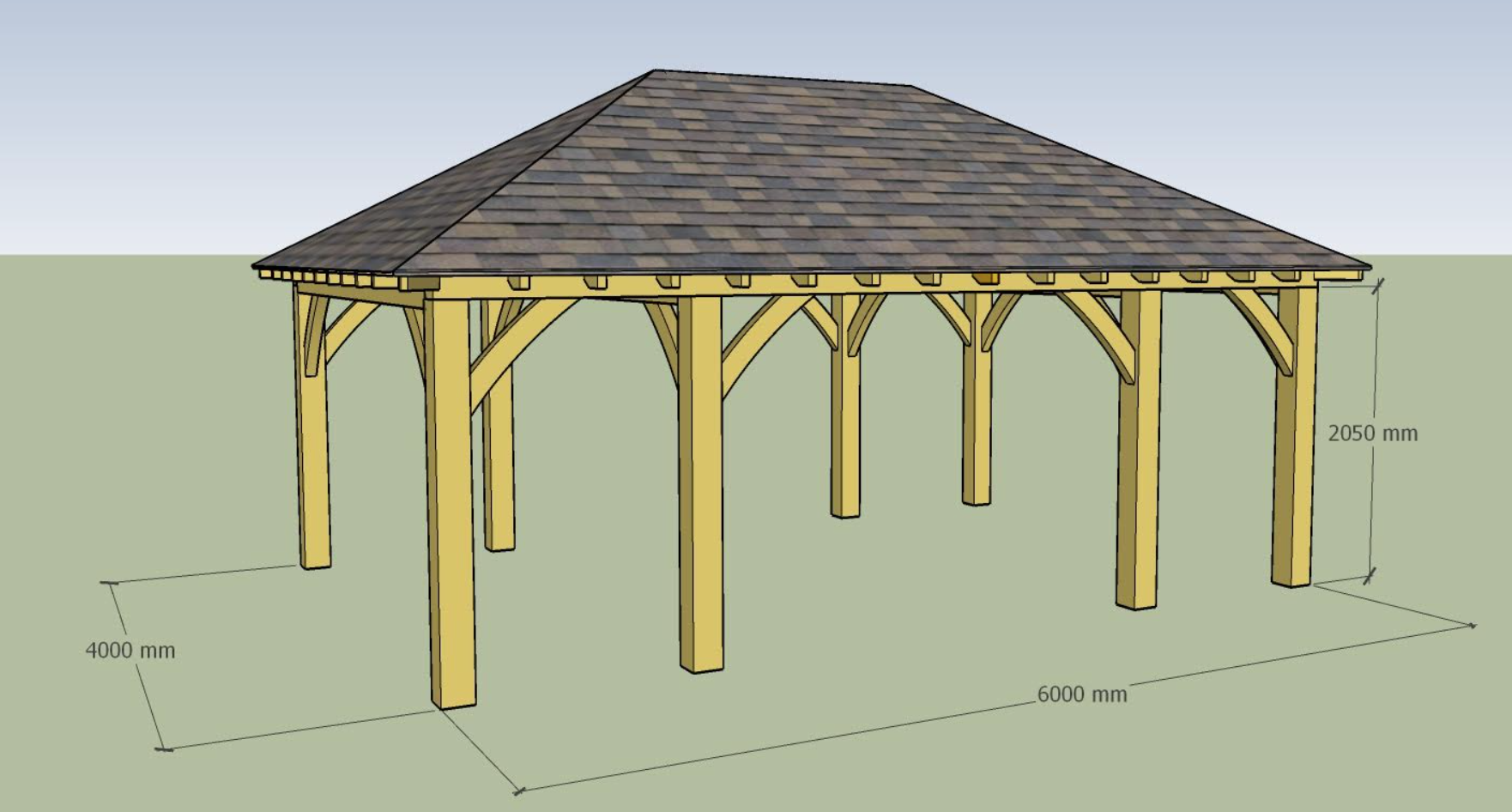 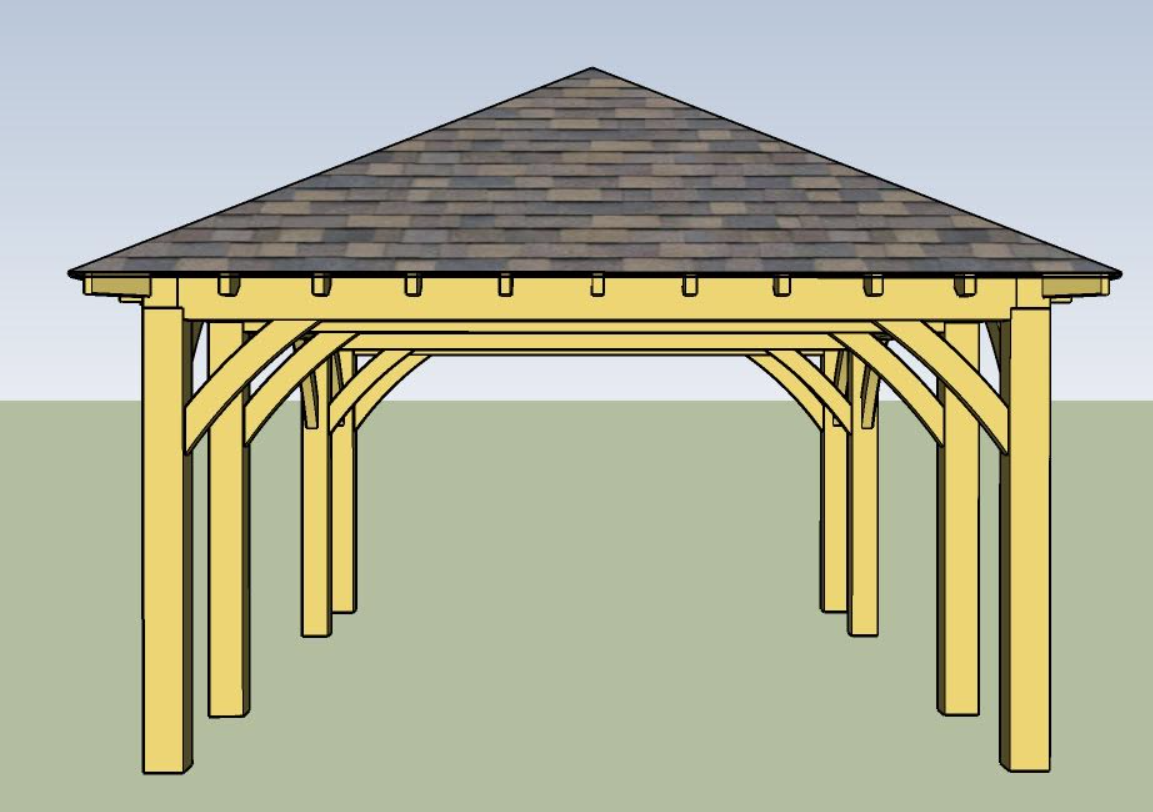 